«В гостях у Весны»ЦЕЛЬ: Расширять представления детей о сезонных изменениях в природеЗАДАЧИ:Формировать   умения воспринимать и передавать фантазийный образ весны средствами художественной выразительности.Развивать воображение, цвето и формовосприятие, память, внимание, мелкую моторику.Уточнить и расширить   словарь по теме «Весна».Воспитывать художественный вкус, уверенность, самостоятельность в художественном поиске и при воплощении замысла   через доброжелательное отношение к сверстникам, готовность к общению и сотрудничеству.Форма проведения: Подгрупповая Методы: Игра, логические рассуждения, активизация словаря, фантазирование.Оборудование: раздаточный материал, подвесные модули, мнемотаблица «весна», зрительный ряд (картины).Технические средства: Музыкальный центрСтимульный материал: Цветы, задания на «лужайках»Предварительная работа: наблюдения в природе, рассматривание пейзажей, чтение и заучивание стихотворений, лепка на тему «Весна», слушание музыкальных композиций.  Словарь: Ароматная, царевна, капель, проталинки. ХОД ЗАНЯТИЯ:Организационный момент: дети входят в группу   и встают   возле педагога. Звучит музыка.Воспитатель: – Ребята, посмотрите   на нашу группу. Посмотрите   влево, посмотрите вправо, посмотрите вверх, вниз, обведите её взглядом.Природа проснулась, всё радостно дышит,Становятся дни всё длинней и длинней,И солнце гуляет всё выше и выше.И веет теплом от оживших полей.Посмотрите, ребята, в нашей группе звенит капель, ярко светит солнышко. Посмотрите какие красивые лужайки, даже распустились цветочки.         Подходят к первой лужайке.Здесь написано: «Чтобы попасть ко мне в гости, нужно выполнить задания». Интересно, кто это написал?На эти краски посмотри.Для чего они нужны?Что ими можно нарисовать?Какое время года передать?Дети: – Весну!Воспитатель: – Правильно. Вы догадались, у какого времени года мы в гостях?  Весна хочет, чтобы мы выполнили задания. Двигаться по группе мы должны по плану, который Весна приложила к своему письму.Все вместе рассматривают план, определяют место, куда следует направиться (далее дети им пользуются после выполнения каждого задания).Итак, задание №1: «Составьте рассказ о весне».Ребята, давайте составим про весну рассказ. Начинать каждое предложение нужно со слова «весной». А поможет нам в этом таблица с символами (мнемотаблица «Весна»).Задание №2: «Рассмотрите картины на выставке».Дети рассматривают.Воспитатель: – Ребята, вам нравятся эти картины? Какая по характеру нарисованная весна?Дети: – Добрая, весёлая, ласковая, ароматная.Воспитатель: – Давайте представим, что мы оказались на вот этой картине. Здесь так пахнет весной, травкой, влажной землёй, теплом… Вдохните аромат весны.Дыхательная гимнастика А. Н. Стрельниковой «Повороты»: повороты головы в стороны (направо и налево). В конечной точке каждого поворота – короткий, шумный, быстрый вдох носом, так, чтобы крылья носа слегка втягивались, сжимались, а не раздувались.Задание №3: «Прочтите стихотворения о весне».Воспитатель: – Ребята, хотите рассказать о весне?Дети рассказывают стихотворения.1 реб.: За окном барабанит капель,Тает снег и сосульки на крышах,И на цыпочках ходит апрель,Чтоб никто его ночью не слышал. 2 реб.: По асфальту бегут ручейки,Фонари отражаются в луже,А весенние сны так легкиИ забыта январская стужа.3 реб.: После долгого зимнего снаНе спеша оживает природаИ приходит Царевна Весна,Открывая собой утро года.Воспитатель: – Ребята, вы такие молодцы, рассказали интересные стихотворения, делали дыхательные упражнения. Я вам за это хочу подарить весенние цветочки (раздаёт). Когда я вас похвалила, я сделала вам комплимент. Комплимент – это хорошие, вежливые слова. Хотите сделать комплимент весне? У меня есть шкатулочка, в которую мы можем сложить комплименты-цветочки. Итак, весна – тёплая…. (дети продолжают).Воспитатель: – А Даша назвала весну ещё и Царевной. Как вы думаете, почему?Дети: – Она украсила землю, пустила ручейки по дорогам…Воспитатель: – Как хочется изобразить весну, правда? Как её можно изобразить?Дети: – Можно слепить.Воспитатель: Верно ребята! Мы сейчас слепим с вами весенние цветы.Можно представить, что весна – человек? Какая она? 
Дети: – Красивая, стройная, нарядная…Воспитатель: Давайте слепим весенние цветочки,   чтобы они красовались у нас в группе? А комплименты, которые мы сделали весне, нам пригодятся в работе. Проходите к столам, выбирайте место. Нужный вам материал лежат на отдельном столе, вы можете подходить и брать их для своей работы (звучит музыка, дети работают, педагог оказывает индивидуальную помощь). Готовые работы выставляются на столы.Воспитатель: – Замечательные работы получились!- Варя, у тебя какие цветы у тебя получились?- Иван, тебе было трудно?- Вика, как ты считаешь, у тебя получился весенний букет?Отойдём подальше, полюбуемся.Ребята, у нас осталось ещё одно задание. Читаем.
Задание №4: « Загляните за картину».За картиной лежат угощения, которые приготовила Весна. Воспитатель угощает детей.Воспитатель: – Ребята, как вы думаете, все задания мы выполнили?Дети: – Да!Итог. Дети, посмотрите мне в глаза, подумайте и скажите, какие слова можно сказать о нашем занятии? (трудное, интересное, необычное…). Вы хорошо поработали, но наша работа на этом не заканчивается. Давайте из ваших цветов сделаем красивый букет.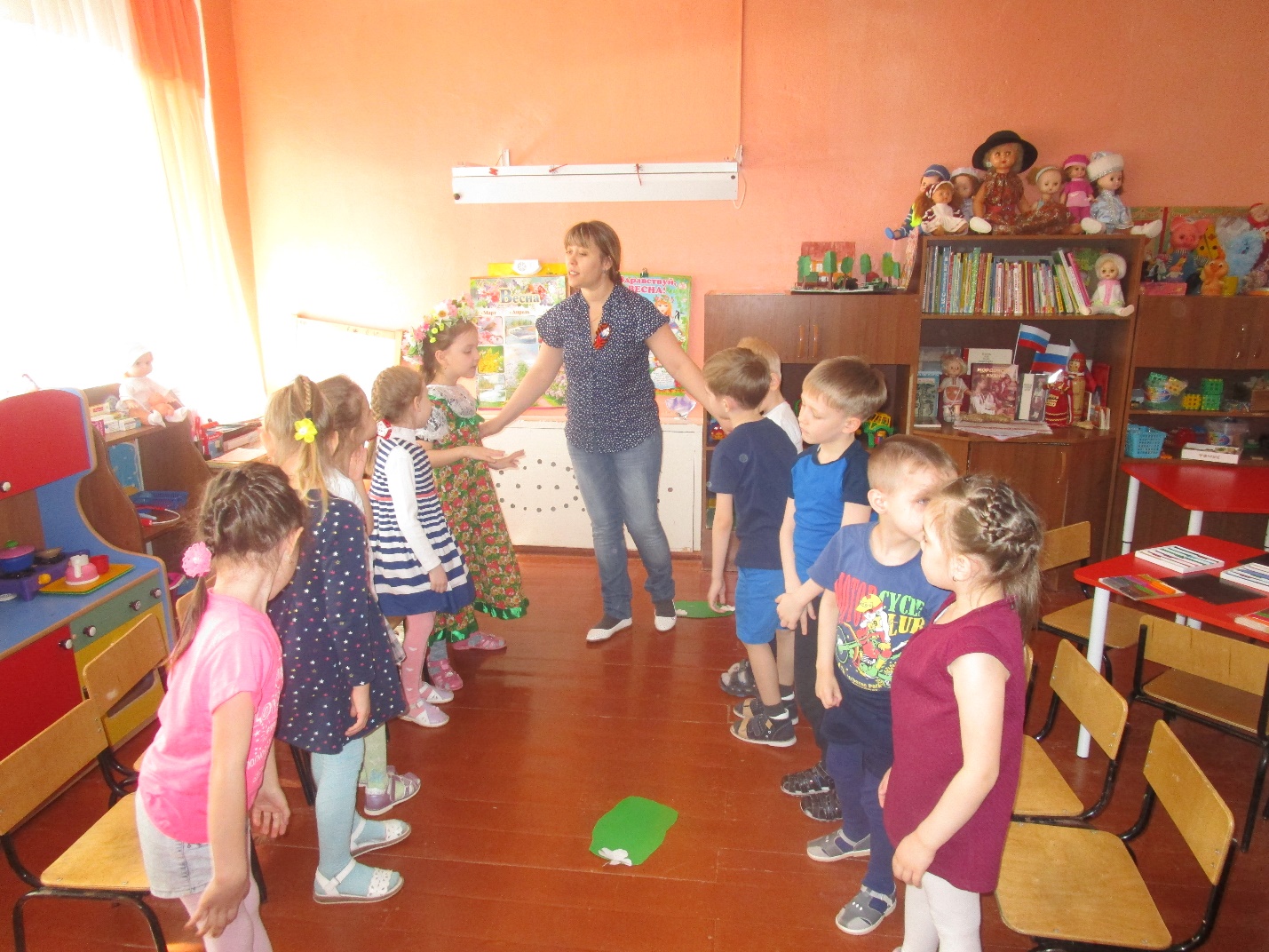 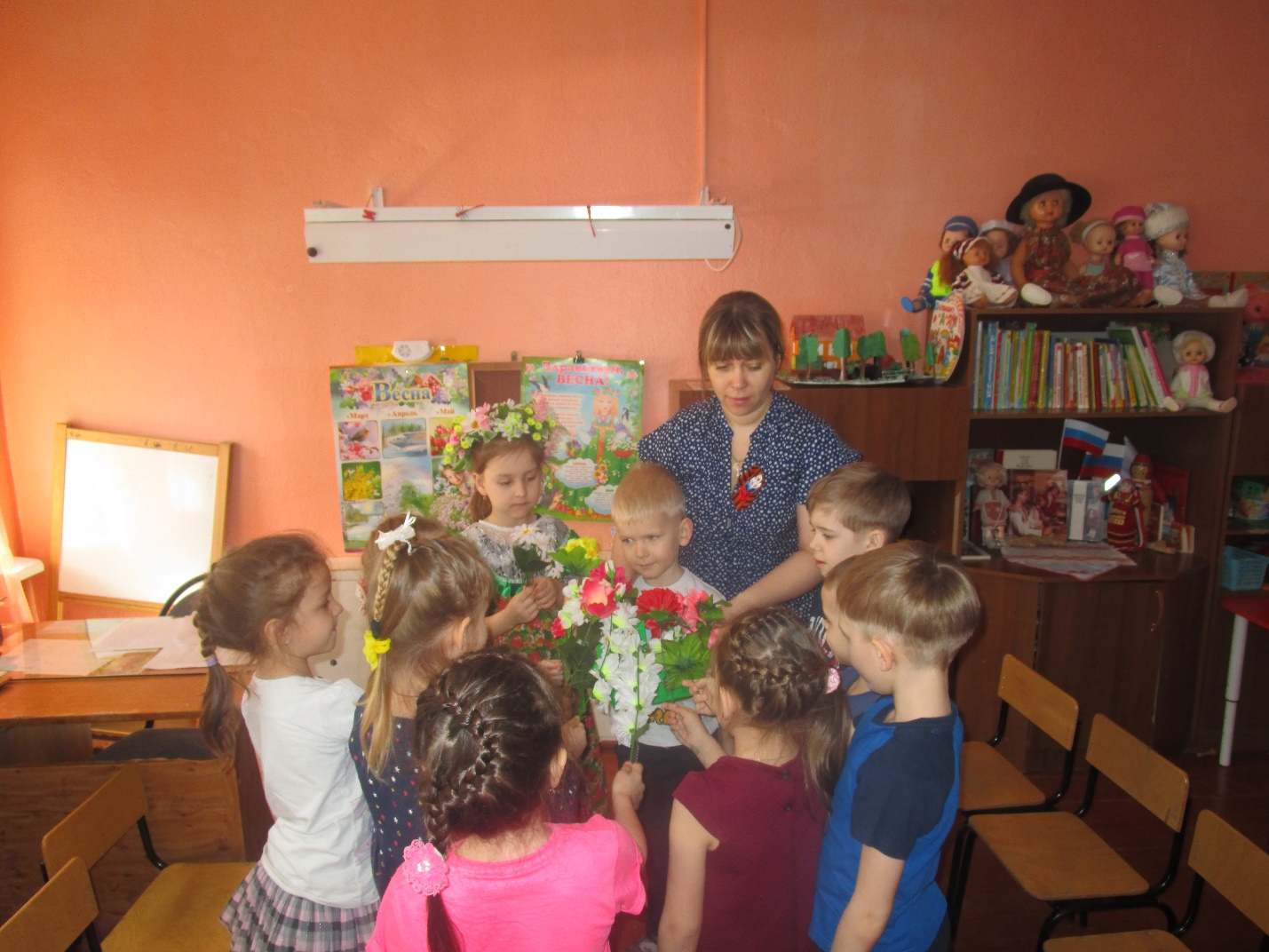 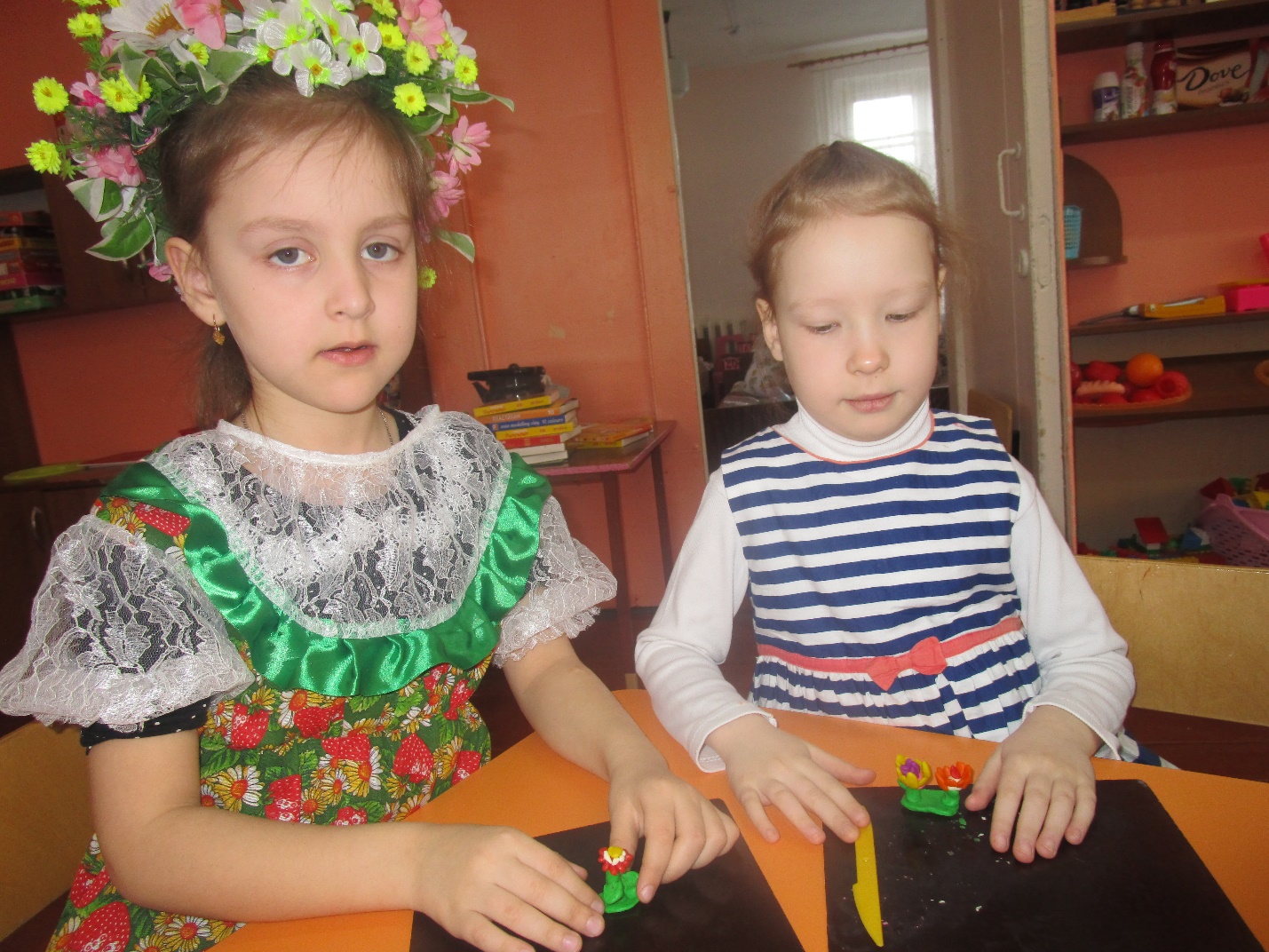 